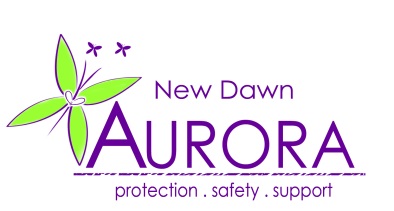 JOB DESCRIPTION – FEMALE* OUTREACH WORKER – DOMESTIC ABUSEThis job description is a guide to the work you will initially be required to undertake.  It may be changed from time to time to meet changing circumstances.  It does not form part of your contract of employment.PERSON SPECIFICATION – FEMALE* OUTREACH WORKERKNOWLEDGE, SKILLS AND ABILITIESIt is essential that the post holder has the following: Knowledge and understanding of the issues facing those experiencing Domestic Violence & Abuse (DVA)Ability to communicate sensitively with survivors who may be distressedKnowledge of a range of options for and rights of those experiencing DVA and proven appliances of these conceptsUnderstanding of Safeguarding, and the legal responsibilities surrounding these issues.Ability to liaise with external organisationsAbility to work under pressure and to plan and prioritise own workloadAbility to communicate effectively with a range of professionalsAbility to establish and maintain appropriate boundaries when working with those who are experiencing crisisAbility to maintain effective office systems and use an electronic case management databaseAbility to manage time effectively and prioritise competing tasksKnowledge of relevant legislation relating to DVAKnowledge of welfare benefitsAn understanding of the needs of minority groups experiencing DVA Excellent verbal and written communications skillsUnderstanding of and commitment to equal opportunitiesFull UK driving licence and use of own vehicle.Ability to travel locally, and occasionally nationally.EXPERIENCEYou are required to have experience of:Providing support to people experiencing domestic abuse, whether in a paid or voluntary capacity OR Demonstrable transferable skills and good knowledge and understanding of the issues facing those experiencing Domestic Violence & Abuse (DVA)Risk assessment and support/safety planningData recording – preferably experience with electronic data recording systemsReport writing and the collection and analysis of dataBuilding and maintaining partnershipsPERSONAL QUALITIES, ATTITUDE AND PRESENTATIONIt is essential that the post holder has the following qualities:Commitment to a feminist ethosCommitment to anti-discriminatory practiceAble to critically assess own performance and reflect on own practiceReliable and trustworthy Efficient and punctual Consistent and flexible – able to deal with changing and competing demandsAbility to think creatively and show initiativeNon-judgemental and non-directive approach to empowering survivors along with the ability to understand the individual needs of clients.Additional Information:DBS Disclosure at Enhanced level will be required prior to any offer of employment and this post is exempt from the Rehabilitation of Offenders Act 1974.This post is open to Female applicants only, as a genuine occupational requirement in accordance with Schedule 9 (part 1) of the Equality Act 2010This post will be based in Southampton with some travel locally. Aurora’s main office is in Portsmouth and staff will be expected to travel there as and when required, including for duty cover. During the initial induction period there will be some additional travel to the main Portsmouth office. For this reason it is essential that you have your own transport. Travel further afield may occasionally be required. POST TITLE:        Female* Outreach WorkerSALARY:  £19,000 per annumWithin band 5SECTION:             Outreach ServiceLOCATION:      Southampton (with local travel)FULL TIME:          37 hours per weekCONTRACT TO:   March 2022 –                              (Continuation subject to funding )*Genuine occupational requirement in accordance With Schedule 9 (part 1) of the Equality Act 2010ROLE OUTLINETo provide practical and emotional support to survivors of domestic violence and abuse (DVA), including crisis intervention, through both face to face and telephone support. To develop individual support plans which address the risk of harm, and to offer information, advocacy and sign-posting to survivors on a risk and needs-led basis. To support and empower survivors, thereby increasing self-esteem and reducing isolation. Responsible to: Service ManagerMAIN DUTIESWork as part of a team providing high-quality direct casework support, advice, information and advocacy to survivors of DVA through regular face to face meetings and telephone contact Manage a caseload in accordance with all organisational policies and proceduresAssess risk using the DASH risk indicator checklist, ensuring that this risk is reviewed on a regular basis Work with survivors of DVA to develop tailored support plans with a focus on reducing the risk of harm, increasing their personal safety (and that of any children) and responding to their individual needs. Support survivors to be able to identify and manage the risks to themselves and their childrenProvide information to survivors in relation to their options, including guidance in relation to their housing, legal and welfare rightsFocus on the prevention of future homelessness where applicableAssist clients in accessing services and benefits, and to accompany them to appointments and advocate on their behalf as requiredWork effectively in partnership with other agencies and refer on appropriately, dependant on need and risk. This may include referral to specialist agencies, to other specialist DVA services or other external processes (for example MARAC).Attend multi-agency meetings where required.Contribute to duty cover at the main (Portsmouth) office, on a rota basis.Keep accurate records of all work done with or on behalf of clients using the organisation’s database, and produce reports and data as requested.Contribute to monitoring and evaluation of the service. ROLE OUTLINETo provide practical and emotional support to survivors of domestic violence and abuse (DVA), including crisis intervention, through both face to face and telephone support. To develop individual support plans which address the risk of harm, and to offer information, advocacy and sign-posting to survivors on a risk and needs-led basis. To support and empower survivors, thereby increasing self-esteem and reducing isolation. Responsible to: Service ManagerMAIN DUTIESWork as part of a team providing high-quality direct casework support, advice, information and advocacy to survivors of DVA through regular face to face meetings and telephone contact Manage a caseload in accordance with all organisational policies and proceduresAssess risk using the DASH risk indicator checklist, ensuring that this risk is reviewed on a regular basis Work with survivors of DVA to develop tailored support plans with a focus on reducing the risk of harm, increasing their personal safety (and that of any children) and responding to their individual needs. Support survivors to be able to identify and manage the risks to themselves and their childrenProvide information to survivors in relation to their options, including guidance in relation to their housing, legal and welfare rightsFocus on the prevention of future homelessness where applicableAssist clients in accessing services and benefits, and to accompany them to appointments and advocate on their behalf as requiredWork effectively in partnership with other agencies and refer on appropriately, dependant on need and risk. This may include referral to specialist agencies, to other specialist DVA services or other external processes (for example MARAC).Attend multi-agency meetings where required.Contribute to duty cover at the main (Portsmouth) office, on a rota basis.Keep accurate records of all work done with or on behalf of clients using the organisation’s database, and produce reports and data as requested.Contribute to monitoring and evaluation of the service. OrganisationAurora New Dawn is managed by the Chief Executive OfficerThe line management for this post is undertaken by the Service Manager.The service is Registered Charity and has a board of trustees and a full constitution to adhere to. OrganisationAurora New Dawn is managed by the Chief Executive OfficerThe line management for this post is undertaken by the Service Manager.The service is Registered Charity and has a board of trustees and a full constitution to adhere to. Corporate ResponsibilitiesThe above range of duties and responsibilities is not exhaustive: post holders will be expected to perform work of a similar level and responsibility when requested to do so. Remain up-to-date and compliant with all organisational procedures, policies, values and professional codes of conduct and uphold standards of best practice.Observe duty to all Health and Safety rules and take all reasonable care to promote the health and safety of yourself and others.Act in a way that supports and promotes Aurora New Dawn’s Equal Opportunities Policy, which aims to ensure everyone has equal treatment and equal access to employment and services.Contribute to Best value by working in an effective, efficient and economical way, and to suggest and implement improved ways of working wherever possible.  Corporate ResponsibilitiesThe above range of duties and responsibilities is not exhaustive: post holders will be expected to perform work of a similar level and responsibility when requested to do so. Remain up-to-date and compliant with all organisational procedures, policies, values and professional codes of conduct and uphold standards of best practice.Observe duty to all Health and Safety rules and take all reasonable care to promote the health and safety of yourself and others.Act in a way that supports and promotes Aurora New Dawn’s Equal Opportunities Policy, which aims to ensure everyone has equal treatment and equal access to employment and services.Contribute to Best value by working in an effective, efficient and economical way, and to suggest and implement improved ways of working wherever possible.  IT SecurityAll staff must strictly adhere to current Aurora New Dawn policy on IT security as instructed by Chief Executive. Any breach of this policy could invoke the Aurora New Dawn disciplinary procedures, which could result in dismissal.  IT SecurityAll staff must strictly adhere to current Aurora New Dawn policy on IT security as instructed by Chief Executive. Any breach of this policy could invoke the Aurora New Dawn disciplinary procedures, which could result in dismissal.  Confidentiality Any information which staff have access to as a result of their employment with Aurora New Dawn must be regarded as confidential and must not under any circumstances be divulged to a third party without the appropriate authority (not even to relatives or close friends).  If it is found that a member of staff has divulged such information, it may be appropriate to invoke the Aurora New Dawn disciplinary procedures, which could result in dismissal.  All staff must be vigilant and careful to ensure that all information which they have access to remains confidential.Confidentiality Any information which staff have access to as a result of their employment with Aurora New Dawn must be regarded as confidential and must not under any circumstances be divulged to a third party without the appropriate authority (not even to relatives or close friends).  If it is found that a member of staff has divulged such information, it may be appropriate to invoke the Aurora New Dawn disciplinary procedures, which could result in dismissal.  All staff must be vigilant and careful to ensure that all information which they have access to remains confidential.Customer ServiceAll Aurora New Dawn employees must be committed to Customer Service with both internal and external clients.  It is essential to maintain a high level of competence in this area.Customer ServiceAll Aurora New Dawn employees must be committed to Customer Service with both internal and external clients.  It is essential to maintain a high level of competence in this area.